Shop online and raise cash for our school – The Giving Machine is a charity that raises money for charities through online shopping . There are so many causes to support and over 2000 shops to choose from. The Giving Machine converts your commissions into donations. So you are raising funds for free. 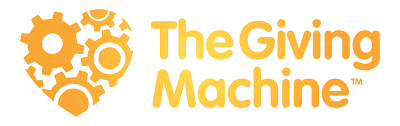 